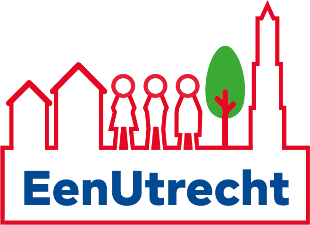 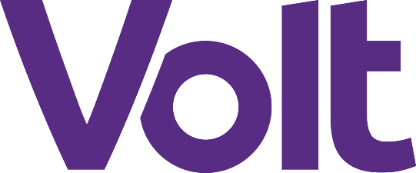 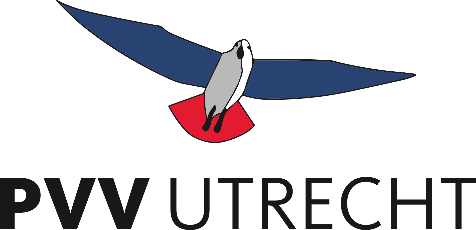 Motie: Burgerparticipatie Weerdsingel Oostzijde verdient beterDe gemeenteraad van Utrecht, in vergadering bijeen op 1 december, ter bespreking van het Plan voor het herinrichten van de Weerdsingel Oostzijde.Constaterende dat:De gemeente eerst alle belanghebbenden een open uitnodiging stuurt (sept. 2019) met de vraag om mee te praten over het herinrichten van de Weerdsingel Oostzijde waarbij alle mogelijke invullingen bespreekbaar zijn (bijv. asfalt of klinker, wel of geen rotonde, enz.). Wethouder Lot van Hooijdonk namens de gemeente via haar ambtenaren dan ineens laat weten (sept. 2020) dat alleen de oplossing van de gemeente met o.a. rood asfalt nog kan.Het gemeentelijke beleid inzake fietsroutes tussentijds niet is gewijzigd.Pas bijna een jaar later het Mobiliteitsplan 2040 wordt vastgesteld (juli 2021) maar ook dit geen wezenlijke wijziging is van het eerdere Mobiliteitsplan 2025 (april 2016) omdat in beide staat dat de voorkeur is om hoofdverkeersroutes (en doorfietsroutes) zoals de Weerdsingel Oostzijde bij voorkeur in asfalt uit te voeren.In andere nota's ruimte wordt geboden om in Binnenstad en Poortgebied (incl. Weerdsingel Oostzijde) af te wijken en te kiezen voor fiets- en milieuvriendelijke klinkers. De gemeente vervolgens de petitie van bewoners (2020/2021) met 3.840 handtekeningen negeert en er op geen enkele wijze het gesprek over aangaat.De gemeente met bewoners nog een verdiepingsslag doet (2021) maar uiteindelijk volledig blijft vasthouden aan het eigen ontwerp (nov. 2021). Overwegende dat:De gemeente bewoners zwaar heeft gefrustreerd door ze eerst alle ruimte te bieden en daarna tot twee keer toe (2020 en 2021) laat weten dat dit toch niet zo is, omdat cruciale keuzes toch worden gemaakt door wethouder van Hooijdonk.  Vele bewoners hier zeer boos over zijn omdat de wethouder haar keuzes niet kan onderbouwen op basis van gewijzigd beleid of overtuigende argumenten. Draagt het college op:In het gesprek met de actieve en betrokken bewoners bij de Weerdsingel Oostzijde te erkennen dat de gemeente niet goed is omgegaan met de burgerparticipatie.En in dat gesprek ook aan te geven dat het college vanaf nu heel graag met de bewoners wil komen tot een doorstart waarin wél ruimte is om op basis van goede argumenten te komen tot een overwogen afweging van de alternatieven voor het herinrichten van de Weerdsingel Oostzijde.  Ingediend door:Gert Dijkstra, EenUtrechtCharlotte Passier, VoltDavid Bosch, PVV